Проект«ДИКИЕ ЖИВОТНЫЕ»Вид проекта: творческийПродолжительность проекта:2  неделиУчастники проекта: воспитатель, подготовительная группа, родители.Образовательные области: речевое развитие; художественно-эстетическое развитие.Актуальность:Дети в недостаточной степени имеют представление об образе жизни, повадках, питании и жилищах диких животных наших лесов; о том, как они готовятся к зиме в лесу. Дети не владеют обобщающим понятием, не умеют описывать предметы.Цель проекта:Создать условия для развития познавательных и творческих способностей детей в процессе проекта.Задачи проекта:1) Дать представления о диких животных лесов России, их образе жизни, питании, жилищах, о том, как готовятся к зиме животные в лесу.2) Обогатить словарь за счет имен существительных (дупло, берлога, логово, нора); имен прилагательных (колючий, лохматый, неуклюжий, хитрый, злой, голодный); глаголов (прятаться, охотиться, притаиться, выглядывать и др.)3) Развивать связную речь через составление описательного рассказа о животных.4) Воспитывать желание оказывать помощь животным.Основные направления реализации проекта:1) Познание: «Дикие животные наших лесов».2) Драматизация сказки «Теремок».3) Домашнее задание для детей и родителей – совместное рисование (разукрашивание) в нетрадиционной технике животного леса с составлением описательного рассказа о нем.Предварительная работа:1) Подбор иллюстративного материала по теме, настольно – печатных игр, дидактических игр, игрушек диких животных, материалов для игр.2) Подбор методической литературы, художественной литературы для чтения, загадок по теме, аудиозаписей.Участие родителей в проекте:1) Разучивание стихотворений с детьми.2) Выполнение домашнего задания родителями вместе с детьми (рисование – разукрашивание дикого животного в нетрадиционной технике).Продукты проектной деятельности:1) Лепка «Грибочки и орешки для белочки».2) Оформление выставки «Животные леса».3) Коллаж «Дикие животные».4) Презентация проекта.ВОЛКИВолк является самым крупным представителем семейства собачьих. Волки ходят, бегают трусцой и вприпрыжку или галопом. Их скорость во время ходьбы около 6,4 километра в час. Раз в год волки меняют шкуру. Длинная зимняя шерсть лезет клочьями до поздней весны. Сразу же отрастает молодая шерсть, и постепенно формируется новая зимняя шкура.  Стая представляет собой семейную группу, состоящую из разновозрастных животных, сообща использующих территорию. МЕДВЕДИБурый медведь - самый известный и разнообразный по внешнему облику вид. Сплошные и высокие леса стали для него непременным условием обитания, так как там можно спрятаться от человека. Также там есть в изобилии разные плоды и ягоды. Имеет привычку прятаться в горных пещерах или в дуплах деревьев, под корнями или в логовищах. Как только наступают морозы, они забираются  в берлогу и погружаются в зимнюю спячку. Если медведица залегает в спичку уже в ноябре, то следы медведя можно обнаружить еще и в декабре, хотя уже снег и мороз. ЛИСЫЛисица обыкновенная по внешнему виду отличается от волков и собак удлиненным туловищем, а также удлиненной и острой мордой с глазами, расположенными вкось. Ноги у лисицы короткие, а хвост пушистый и длинный. Длина тела лисицы составляет от 60 до 90 см, а хвоста – от 40 до 60 см. Весят лисицы от 6 до 10 кг. Лисья семья занимает участок, где имеются условия для кормежки и устройства укрытий. Лисица относится к хищным зверям, однако, рацион её питания необычайно разнообразен. БЕЛКИБелка это мелкий зверек, имеющий вытянутое, стройное тело длиной 19,5 – 28 см. На округлой голове большие черные глаза и длинные стоячие уши с кисточками на закругленных кончиках. Кисточки особо выражены в зимний период. Белка является типичным жителем леса. В зависимости от урожая кормов места ее обитания в лесу могут меняться как по годам, так и по сезонам одного года. Пища белки разнообразна. Основной рацион составляют семена и орехи хвойных деревьев, таких как: кедр, ель, пихта, лиственница, сосна. Ими белка питается в течение всего года. Летом и осенью добавляются ягоды и грибы. При хорошем урожае в дуплах или среди корней деревьев устраивает запасы шишек и орехов. ЗАЙЦЫДля зайца-беляка характерна смена окраски по сезонам: зимой заяц-беляк чисто-белый, за исключением чёрных кончиков ушей; окраска летнего меха в различных частях ареала — от рыжевато-серой до аспидно-серой с бурой струйчатостью. Заяц-беляк - это крупный заяц!!!!!Заяц-беляк - растительноядное животное. РЫСИМех животного может быть окрашен от рыжевато-бурого до палево-дымчатого с пятнистостью на спине, на боках и лапах. Рысь является самым северным видом кошачьих. Рацион рыси состоит в основном из зайцев. Также рысь постоянно охотится на тетеревов и мелких грызунов. Основными врагами рыси являются другие большие кошки – пумы, ягуары и др.ЛОСИЛось относится к наиболее крупному виду современных оленей. Лось – животное малоподвижное. Лоси поднимаются с лежки только для кормежки, а после этого снова укладываются до следующего приема пищи.  В состав рациона питания лосей входят травы, листва кустарников и деревьев, мхи и грибы. Летом корм лосей гораздо разнообразнее, чем зимой. Из кустарников и деревьев любимой пищей лосей являются: листья рябины, осины, ивы, березы, черемухи, крушины, ясеня и клена. ЕЖИОбыкновенный ёж — животное небольших размеров. Нос у животного острый и постоянно влажный. На лапах по 5 пальцев с острыми когтями. Задние конечности более длинные, чем передние. Обыкновенный ёж — это животное, активное в ночное время суток. Не любит надолго уходить из своего дома. День ежи проводят в гнезде или других укрытиях.Гнёзда строят в кустах, ямах, пещерах, заброшенных норах грызунов или в корнях деревьев.  Ежи питаются разнообразной пищей.Коллаж «Дикие животные»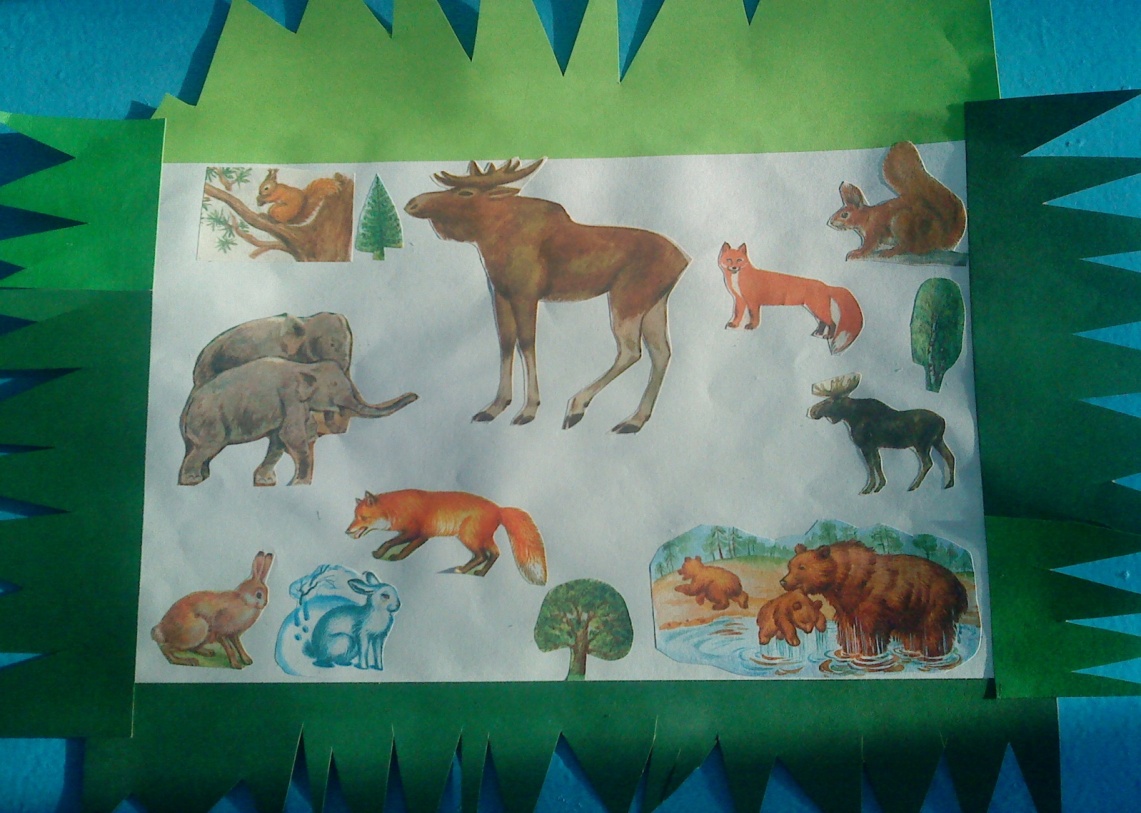 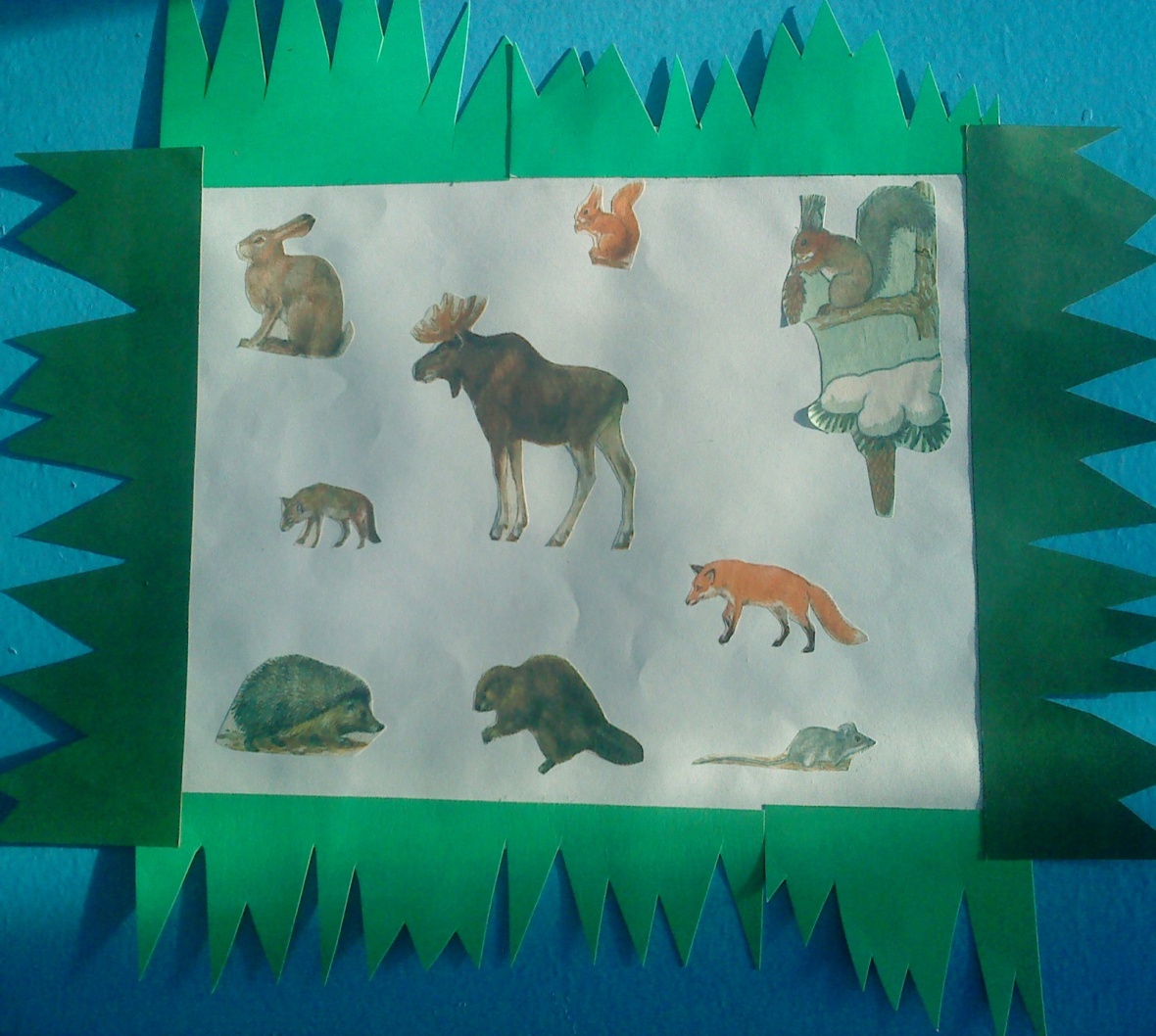 